*До запровадження інформаційної взаємодії між Державним реєстром речових прав на нерухоме майно та Єдиним державним реєстром судових рішень, а також у разі проведення реєстраційних дій на підставі рішень судів, що набрали законної сили, до запровадження відповідної інформаційної взаємодії реєстраційні дії на підставі рішень судів проводяться за зверненням заявника.**Після запровадження сервісу.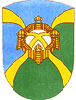 Виконавчий комітет Фастівської міської радиВиконавчий комітет Фастівської міської радиВиконавчий комітет Фастівської міської ради08500, пл. Соборна, 1, м. Фастів, Київська обл.www.fastiv-rada.gov.uaE-mail: cnap-fastiv@ukr.net тел. 5-22-4708500, пл. Соборна, 1, м. Фастів, Київська обл.www.fastiv-rada.gov.uaE-mail: cnap-fastiv@ukr.net тел. 5-22-4708500, пл. Соборна, 1, м. Фастів, Київська обл.www.fastiv-rada.gov.uaE-mail: cnap-fastiv@ukr.net тел. 5-22-47ЗатверджуюМіський голова_____________                     М.В. Нетяжук«___» _________________ 20___ р.ЗатверджуюМіський голова_____________                     М.В. Нетяжук«___» _________________ 20___ р.ЗатверджуюМіський голова_____________                     М.В. Нетяжук«___» _________________ 20___ р.ЗатверджуюМіський голова_____________                     М.В. Нетяжук«___» _________________ 20___ р.СкладеноНачальник відділу державної реєстрації юридичних осіб, фізичних осіб - підприємців, прав на нерухоме майно та їх обтяжень виконавчого комітету Фастівської міської ради ______________                  О.В. Хімерик   «___»   ____________________ 20___р.                             ІНФОРМАЦІЙНА КАРТКА АДМІНІСТРАТИВНОЇ ПОСЛУГИІНФОРМАЦІЙНА КАРТКА АДМІНІСТРАТИВНОЇ ПОСЛУГИІНФОРМАЦІЙНА КАРТКА АДМІНІСТРАТИВНОЇ ПОСЛУГИІНФОРМАЦІЙНА КАРТКА АДМІНІСТРАТИВНОЇ ПОСЛУГИІНФОРМАЦІЙНА КАРТКА АДМІНІСТРАТИВНОЇ ПОСЛУГИ 00043 Скасування запису Державного реєстру речових прав на нерухоме майно, скасування державної реєстрації речових прав на нерухоме майно та їх обтяжень, скасування рішення державного реєстратора(за рішенням суду)(назва адміністративної послуги) 00043 Скасування запису Державного реєстру речових прав на нерухоме майно, скасування державної реєстрації речових прав на нерухоме майно та їх обтяжень, скасування рішення державного реєстратора(за рішенням суду)(назва адміністративної послуги) 00043 Скасування запису Державного реєстру речових прав на нерухоме майно, скасування державної реєстрації речових прав на нерухоме майно та їх обтяжень, скасування рішення державного реєстратора(за рішенням суду)(назва адміністративної послуги) 00043 Скасування запису Державного реєстру речових прав на нерухоме майно, скасування державної реєстрації речових прав на нерухоме майно та їх обтяжень, скасування рішення державного реєстратора(за рішенням суду)(назва адміністративної послуги) 00043 Скасування запису Державного реєстру речових прав на нерухоме майно, скасування державної реєстрації речових прав на нерухоме майно та їх обтяжень, скасування рішення державного реєстратора(за рішенням суду)(назва адміністративної послуги)Відділ державної реєстрації юридичних осіб, фізичних осіб-підприємців, прав на нерухоме майно та їх обтяжень (через Центр надання адміністративних послуг)(найменування  суб’єкта надання  адміністративної послуги)Відділ державної реєстрації юридичних осіб, фізичних осіб-підприємців, прав на нерухоме майно та їх обтяжень (через Центр надання адміністративних послуг)(найменування  суб’єкта надання  адміністративної послуги)Відділ державної реєстрації юридичних осіб, фізичних осіб-підприємців, прав на нерухоме майно та їх обтяжень (через Центр надання адміністративних послуг)(найменування  суб’єкта надання  адміністративної послуги)Відділ державної реєстрації юридичних осіб, фізичних осіб-підприємців, прав на нерухоме майно та їх обтяжень (через Центр надання адміністративних послуг)(найменування  суб’єкта надання  адміністративної послуги)Відділ державної реєстрації юридичних осіб, фізичних осіб-підприємців, прав на нерухоме майно та їх обтяжень (через Центр надання адміністративних послуг)(найменування  суб’єкта надання  адміністративної послуги)Інформація про суб’єкта надання адміністративної послуги та/або центру надання адміністративних послугІнформація про суб’єкта надання адміністративної послуги та/або центру надання адміністративних послугІнформація про суб’єкта надання адміністративної послуги та/або центру надання адміністративних послугІнформація про суб’єкта надання адміністративної послуги та/або центру надання адміністративних послугІнформація про суб’єкта надання адміністративної послуги та/або центру надання адміністративних послуг1Місцезнаходження Місцезнаходження  Центр надання адміністративних послуг виконавчого комітету Фастівської міської ради08500, Київська область, м.Фастів, площа Соборна, 1  Центр надання адміністративних послуг виконавчого комітету Фастівської міської ради08500, Київська область, м.Фастів, площа Соборна, 1 2Інформація щодо режиму роботи Інформація щодо режиму роботи Центр надання адміністративних послуг виконавчого комітету Фастівської міської радиГодини роботи:ПН, СР, ПТ,  8-00 до 17-00ВТ- 8-00 до 20-00СБ-8-00 до 15-00Години прийому:ПН, СР, ПТ, СБ 8-00 до 15-00ВТ 8-00 до 20-00ЧТ- 8-00 до 17-00Без перерви на обідЦентр надання адміністративних послуг виконавчого комітету Фастівської міської радиГодини роботи:ПН, СР, ПТ,  8-00 до 17-00ВТ- 8-00 до 20-00СБ-8-00 до 15-00Години прийому:ПН, СР, ПТ, СБ 8-00 до 15-00ВТ 8-00 до 20-00ЧТ- 8-00 до 17-00Без перерви на обід3Телефон/факс (довідки), адреса електронної пошти та веб-сайт Телефон/факс (довідки), адреса електронної пошти та веб-сайт Центр надання адміністративних послуг виконавчого комітету Фастівської міської ради(04565) 5-22-47Е-mail: chap-fastiv@ukr.netwww.fastiv-rada.gov.uaЦентр надання адміністративних послуг виконавчого комітету Фастівської міської ради(04565) 5-22-47Е-mail: chap-fastiv@ukr.netwww.fastiv-rada.gov.uaНормативні акти, якими регламентується надання адміністративної послугиНормативні акти, якими регламентується надання адміністративної послугиНормативні акти, якими регламентується надання адміністративної послугиНормативні акти, якими регламентується надання адміністративної послугиНормативні акти, якими регламентується надання адміністративної послуги4Закони УкраїниЗакони УкраїниЗакон України «Про державну реєстрацію речових прав на нерухоме майно та їх обтяжень»Закон України «Про державну реєстрацію речових прав на нерухоме майно та їх обтяжень»5Акти Кабінету Міністрів УкраїниАкти Кабінету Міністрів УкраїниПостанова Кабінету Міністрів України від 25 грудня      2015 року № 1127 «Про державну реєстрацію речових прав на нерухоме майно та їх обтяжень»,Постанова Кабінету Міністрів від 26 жовтня 2011 року       № 1141 «Про затвердження Порядку ведення Державного реєстру речових прав на нерухоме майно»Постанова Кабінету Міністрів України від 25 грудня      2015 року № 1127 «Про державну реєстрацію речових прав на нерухоме майно та їх обтяжень»,Постанова Кабінету Міністрів від 26 жовтня 2011 року       № 1141 «Про затвердження Порядку ведення Державного реєстру речових прав на нерухоме майно»6Акти центральних органів виконавчої владиАкти центральних органів виконавчої владиНаказ Міністерства юстиції України від 21 листопада 
2016 року № 3276/5 «Про затвердження Вимог до оформлення заяв та рішень у сфері державної реєстрації речових прав на нерухоме майно та їх обтяжень», зареєстрований у Міністерстві юстиції України 21 листопада 2016 року за № 1504/29634Наказ Міністерства юстиції України від 21 листопада 
2016 року № 3276/5 «Про затвердження Вимог до оформлення заяв та рішень у сфері державної реєстрації речових прав на нерухоме майно та їх обтяжень», зареєстрований у Міністерстві юстиції України 21 листопада 2016 року за № 1504/29634Умови отримання адміністративної послугиУмови отримання адміністративної послугиУмови отримання адміністративної послугиУмови отримання адміністративної послугиУмови отримання адміністративної послуги7Підстава для отримання адміністративної послугиПідстава для отримання адміністративної послугиЗаява заявника до суб’єкта державної реєстрації прав, державного реєстратора прав на нерухоме майно, визначених Законом України «Про державну реєстрацію речових прав на нерухоме майно та їх обтяжень»*Заява заявника до суб’єкта державної реєстрації прав, державного реєстратора прав на нерухоме майно, визначених Законом України «Про державну реєстрацію речових прав на нерухоме майно та їх обтяжень»*8Вичерпний перелік документів, необхідних для отримання адміністративної послугиВичерпний перелік документів, необхідних для отримання адміністративної послугиДля внесення запису про скасування державної реєстрації прав подаються:заява про скасування державної реєстрації прав, скасування рішення державного реєстратора.Під час формування та реєстрації заяви державний реєстратор встановлює особу заявника.Встановлення особи здійснюється за паспортом громадянина України або за іншим документом, що посвідчує особу та підтверджує громадянство України, передбаченим Законом України «Про Єдиний державний демографічний реєстр та документи, що підтверджують громадянство України, посвідчують особу чи її спеціальний статус».Особа іноземця та особа без громадянства встановлюються за паспортним документом іноземця.У разі подання заяви уповноваженою на те особою державний реєстратор, уповноважена особа перевіряє обсяг повноважень такої особи на підставі документа, що підтверджує її повноваження діяти від імені іншої особи.Обсяг повноважень особи, уповноваженої діяти від імені юридичної особи, перевіряється на підставі відомостей, які містяться в Єдиному державному реєстрі юридичних осіб, фізичних осіб – підприємців та громадських формувань, за допомогою порталу електронних сервісів)рішення суду, що набрало законної сили.Для внесення запису про скасування державної реєстрації прав подаються:заява про скасування державної реєстрації прав, скасування рішення державного реєстратора.Під час формування та реєстрації заяви державний реєстратор встановлює особу заявника.Встановлення особи здійснюється за паспортом громадянина України або за іншим документом, що посвідчує особу та підтверджує громадянство України, передбаченим Законом України «Про Єдиний державний демографічний реєстр та документи, що підтверджують громадянство України, посвідчують особу чи її спеціальний статус».Особа іноземця та особа без громадянства встановлюються за паспортним документом іноземця.У разі подання заяви уповноваженою на те особою державний реєстратор, уповноважена особа перевіряє обсяг повноважень такої особи на підставі документа, що підтверджує її повноваження діяти від імені іншої особи.Обсяг повноважень особи, уповноваженої діяти від імені юридичної особи, перевіряється на підставі відомостей, які містяться в Єдиному державному реєстрі юридичних осіб, фізичних осіб – підприємців та громадських формувань, за допомогою порталу електронних сервісів)рішення суду, що набрало законної сили.9Спосіб подання документів, необхідних для отримання адміністративної послугиСпосіб подання документів, необхідних для отримання адміністративної послугиДокументи подаються заявником особисто або уповноваженою ним особою у паперовій форміДокументи подаються заявником особисто або уповноваженою ним особою у паперовій формі10Платність (безоплатність) надання адміністративної послугиПлатність (безоплатність) надання адміністративної послугиАдміністративна послуга надається безоплатноАдміністративна послуга надається безоплатно11Строк надання адміністративної послугиСтрок надання адміністративної послугиУ строк, що не перевищує 2 години з часу реєстрації відповідного рішення суду в Державному реєстрі речових прав на нерухоме майноУ строк, що не перевищує 2 години з часу реєстрації відповідного рішення суду в Державному реєстрі речових прав на нерухоме майно12Перелік підстав для зупинення розгляду документів, поданих для державної реєстраціїПерелік підстав для зупинення розгляду документів, поданих для державної реєстрації1) подання документів для державної реєстрації прав не в повному обсязі, передбаченому законодавством;2) неподання заявником чи неотримання державним реєстратором прав на нерухоме майно у порядку, визначеному у пункті 3 частини третьої статті 10 Закону України «Про державну реєстрацію речових прав на нерухоме майно та їх обтяжень», інформації про зареєстровані до 01 січня 2013 року речові права на відповідне нерухоме майно, якщо наявність такої інформації є необхідною для державної реєстрації прав;3) направлення запиту до суду про отримання копії рішення суду1) подання документів для державної реєстрації прав не в повному обсязі, передбаченому законодавством;2) неподання заявником чи неотримання державним реєстратором прав на нерухоме майно у порядку, визначеному у пункті 3 частини третьої статті 10 Закону України «Про державну реєстрацію речових прав на нерухоме майно та їх обтяжень», інформації про зареєстровані до 01 січня 2013 року речові права на відповідне нерухоме майно, якщо наявність такої інформації є необхідною для державної реєстрації прав;3) направлення запиту до суду про отримання копії рішення суду13Перелік підстав для відмови у державній реєстраціїПерелік підстав для відмови у державній реєстраціїУ внесенні запису про скасування державної реєстрації прав може бути відмовлено, якщо:заява про державну реєстрацію прав подана неналежною особою;подані документи не відповідають вимогам, встановленим Законом України «Про державну реєстрацію речових прав на нерухоме майно та їх обтяжень»;подані документи не дають змоги встановити набуття, зміну або припинення речових прав на нерухоме майно та їх обтяження;наявні суперечності між заявленими та вже зареєстрованими речовими правами на нерухоме майно та їх обтяженнями;після завершення строку, встановленого частиною третьою статті 23 Закону України «Про державну реєстрацію речових прав на нерухоме майно та їх обтяжень», не усунені обставини, що були підставою для прийняття рішення про зупинення розгляду заяви про державну реєстрацію прав;заявником подано ті самі документи, на підставі яких заявлене речове право, обтяження вже зареєстровано у Державному реєстрі прав;надходження відповідно до Порядку державної реєстрації речових прав на нерухоме майно та їх обтяжень, затвердженого постановою Кабінету Міністрів України 
від 25 грудня 2015 року «Про державну реєстрацію речових прав на нерухоме майно та їх обтяжень» (зі змінами) відомостей з Державного земельного кадастру про відсутність в останньому відомостей про земельну ділянкуУ внесенні запису про скасування державної реєстрації прав може бути відмовлено, якщо:заява про державну реєстрацію прав подана неналежною особою;подані документи не відповідають вимогам, встановленим Законом України «Про державну реєстрацію речових прав на нерухоме майно та їх обтяжень»;подані документи не дають змоги встановити набуття, зміну або припинення речових прав на нерухоме майно та їх обтяження;наявні суперечності між заявленими та вже зареєстрованими речовими правами на нерухоме майно та їх обтяженнями;після завершення строку, встановленого частиною третьою статті 23 Закону України «Про державну реєстрацію речових прав на нерухоме майно та їх обтяжень», не усунені обставини, що були підставою для прийняття рішення про зупинення розгляду заяви про державну реєстрацію прав;заявником подано ті самі документи, на підставі яких заявлене речове право, обтяження вже зареєстровано у Державному реєстрі прав;надходження відповідно до Порядку державної реєстрації речових прав на нерухоме майно та їх обтяжень, затвердженого постановою Кабінету Міністрів України 
від 25 грудня 2015 року «Про державну реєстрацію речових прав на нерухоме майно та їх обтяжень» (зі змінами) відомостей з Державного земельного кадастру про відсутність в останньому відомостей про земельну ділянку14Результат надання адміністративної послугиРезультат надання адміністративної послугиВнесення відповідного запису до Державного реєстру речових прав на нерухоме майно та витяг з Державного реєстру речових прав на нерухоме майно про проведену державну реєстрацію прав в паперовій формі (за бажанням заявника);рішення про відмову у скасуванні запису Державного реєстру речових прав на нерухоме майноВнесення відповідного запису до Державного реєстру речових прав на нерухоме майно та витяг з Державного реєстру речових прав на нерухоме майно про проведену державну реєстрацію прав в паперовій формі (за бажанням заявника);рішення про відмову у скасуванні запису Державного реєстру речових прав на нерухоме майно15Способи отримання відповіді (результату)Способи отримання відповіді (результату)Результати надання адміністративної послуги у сфері державної реєстрації оприлюднюються на веб-порталі Мін’юсту для доступу до неї заявника з метою її перегляду**.Витяг з Державного реєстру речових прав на нерухоме майно за бажанням заявника може бути отриманий у паперовій формі.Рішення про відмову у скасуванні рішення державного реєстратора, скасуванні запису Державного реєстру речових прав на нерухоме майно за бажанням заявника може бути отримане у паперовій форміРезультати надання адміністративної послуги у сфері державної реєстрації оприлюднюються на веб-порталі Мін’юсту для доступу до неї заявника з метою її перегляду**.Витяг з Державного реєстру речових прав на нерухоме майно за бажанням заявника може бути отриманий у паперовій формі.Рішення про відмову у скасуванні рішення державного реєстратора, скасуванні запису Державного реєстру речових прав на нерухоме майно за бажанням заявника може бути отримане у паперовій формі